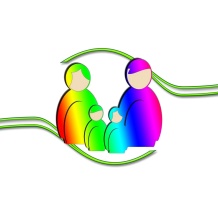 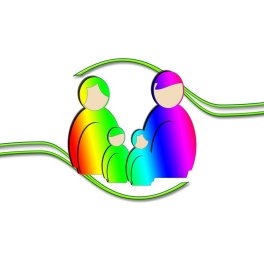 KALVARIJOS SAVIVALDYBĖS RENGINIAI GEGUŽĖS - ŠEIMOS MĖNESĮDIENA, LAIKASRENGINIO FORMA IR PAVADINIMASRENGINIO VIETA AR SOCIALINIO TINKLO  PASKYRAORGANIZUOJANTI ĮSTAIGA, ORGANIZACIJAMOTINOS DIENAI04-30Pievelės papuošimas “Ačiū tau, MAMAUgniagesių g. 1/Dariaus ir Girėno g. 38, KalvarijaKalvarijos socialinių paslaugų centras05-01,,Giminių” kapelos muzikinis sveikinimashttps://www.facebook.com/kalvarijoskulturoscentras Kalvarijos savivaldybės kultūros centras05-01Nuotraukų paroda ,,Motinos dienos šventės Akmenynuosehttps://www.facebook.com/groups/184252581954098/Kalvarijos savivaldybės kultūros centras                                     Akmenynų kultūros namai05-01Abrūsų paroda „Iš močiutės skrynios“https://www.facebook.com/bruku.laisvalaikio.sale Kalvarijos savivaldybės kultūros centras                                              Brukų laisvalaikio salė05-01Sveikinimas „Dovanojam tau šypseną mama“https://www.facebook.com/Juseviciai Kalvarijos savivaldybės kultūros centras                                       Jusevičių laisvalaikio salė05-01Paroda ,,Sveikiname motinas”https://www.facebook.com/tarprubeziu.laisvalaikiosale.3/ Kalvarijos savivaldybės kultūros centras                                      Tarprubežių laisvalaikio salė05-01Paroda “Tau, Mama”https://www.facebook.com/Liubavo-laisvalaikio-sal%C4%97-101622080349569Kalvarijos savivaldybės kultūros centras                                          Liubavo laisvalaikio salė05-01 Paroda „Tu visada šalia“Kalvarijos savivaldybės viešosios bibliotekos Brukų filialas (bibliotekos facebook paskyroje) Kalvarijos savivaldybės viešosios bibliotekos Brukų filialasGegužės mėn. Moksleivių darbų parodahttps://www.facebook.com/Kalvarijos-gimnazijaKalvarijos gimnazijaGegužės 1-28 d.Piešinių konkursas - paroda “Superdiena su šeima”Kalvarijos sav. Sangrūdos gimnazijojeKalvarijos sav. Sangrūdos gimnazija05-02Sveikinimas Motinos dienos progaihttps://www.facebook.com/Aisti%C5%A1ki%C5%B3-laisvalaikio-sal%C4%97-1252973341381869Kalvarijos savivaldybės kultūros centras                                         Aistiškių laisvalaikio salė05-02Sveikinimas ir nuotraukų parodahttps://www.facebook.com/Jungėnų kultūros namaiKalvarijos savivaldybės kultūros centras                                            Jungėnų kultūros namai05-02Paroda ,,Sveikiname motinas”https://www.facebook.com/tarprubeziu.laisvalaikiosale.3/ Kalvarijos savivaldybės kultūros centras                                   Tarprubežių laisvalaikio salė05-02Muzikinis sveikinimas https://www.facebook.com/sangrudaKalvarijos savivaldybės kultūros centras                                      Sangrūdos laisvalaikio salė05-02Sveikinimas ,,Tu mano saulė, mama”https://www.facebook.com/liuda.liudukeKalvarijos savivaldybės kultūros centras                                        Trakiškių laisvalaikio salė05-02Šv. Marijos  giesmės Mindaugų Šv. Mykolo bažnyčia https://www.facebook.com/bruku.laisvalaikio.sale Kalvarijos savivaldybės kultūros centras                                 Brukų laisvalaikio salė05-02Popietė atvirukų gamyba. Vakaronė “Mama pati gražiausia”. Kalvarijos savivaldybės šeimos globos namų socialinė priežiūros (krizių centro) paslaugų gavėjų patalpose.Kalvarijos sav. šeimos globos namai05-02Popietė “Gražiausi žiedai mamai”“N-1 šeimyna”, Alyvų g. 1, Sangrūdos k., Kalvarijos sav. Kalvarijos sav. šeimos globos namai05-02Popietė  “Tau mano mamyte”“Henervigų” šeimyna, Alyvų g. 1, Sangrūdos k., Kalvarijos sav.Kalvarijos sav. šeimos globos namai05-02 Paroda „Tu esi vienintelė mano mama“Kalvarijos savivaldybės viešosios bibliotekos Jungėnų filialas bibliotekos facebook paskyrojeKalvarijos savivaldybės viešosios bibliotekos Jungėnų filialas 05-02Koncertas motinomshttps://www.facebook.com/kalvarijosmenomokyklaKalvarijos meno mokykla05-03Poezijos popietė ,,Motulės delnuose”Kalvarijos globos ir užimtumo centro Socialinės globos namuose                                                                              Ugniagesių g. 18, KalvarijaKalvarijos globos ir užimtumo centro Socialinės globos namų bendruomenė.05-03                12 val. “Piešiu ir kuriu mamai”Kalvarijos sav. Akmenynų pagrindinė mokyklaKalvarijos sav. Akmenynų pagrindinė mokykla05-03Sveikinimas  “Šypsena Mamai”Liubavo Juozo Montvilos pagrindinės mokyklos feisbuko paskyroje, mokyklos svetainėje liubavopm.ltKalvarijos sav. Liubavo Juozo Montvilos pagrindinė mokykla05-03Šventė ,,Tau, mano mamyte“https://www.facebook.com/Kalvarijos-gimnazijaKalvarijos gimnazija                 Jusevičių skyrius05-03 Paroda „Knyga bus gyva, jei ją skaitys“ /naujų knygų pristatymas/https://www.facebook.com/kalvarijossavivaldybesviesoji.biblioteka Kalvarijos savivaldybės viešoji biblioteka05-03Paroda „Knyga bus gyva, jei ją skaitys“ /naujų knygų pristatymas/https://www.facebook.com/kalvarijossavivaldybesviesoji.biblioteka Kalvarijos savivaldybės viešoji biblioteka05-0614 val.Kazio Maruko  knygos „Sunku būti geram“ aptarimas, skirtas rašytojo 100-osioms gimimo metinėms paminėtiKalvarijos savivaldybės viešosios bibliotekos Jusevičių filialas Kalvarijos savivaldybės viešosios bibliotekos Jusevičių filialas 05-07 Paroda „Lietuviškoji spauda plito, nepaisant jokių persekiojimų ir taikomų bausmių “, skirta Spaudos atgavimo, kalbos ir knygos dienai paminėtiKalvarijos savivaldybės viešosios bibliotekos Jungėnų filialas bibliotekos facebook paskyrojeKalvarijos savivaldybės viešosios bibliotekos Jungėnų filialas 05-07Spaudos atgavimo, kalbos ir knygos dienos minėjimasŠeimos globos namų socialinės priežiūros (krizių centro) paslaugų gavėjų patalpose.Kalvarijos sav. šeimos globos namai05-07Popietė, skirta Knygos dienai paminėti, ,,Aš - knyga - šeima’’Kalvarijos globos ir užimtumo centro Socialinės globos namuose                                                                               Ugniagesių g. 18, KalvarijaKalvarijos globos ir užimtumo centro Socialinės globos namų bendruomenė05-09Viktorina „Mes – dalis Europos mozaikos“, skirta Europos dienai paminėtihttps://www.facebook.com/kalvarijossavivaldybesviesoji.bibliotekaKalvarijos savivaldybės viešoji biblioteka05-09Viktorina „Mes – dalis Europos mozaikos“, skirta Europos dienai paminėtihttps://www.facebook.com/kalvarijossavivaldybesviesoji.bibliotekaKalvarijos savivaldybės viešoji biblioteka05-09 Paroda „Europa – šviesos nutiestas kelias“, skirta Europos dienai paminėtiKalvarijos savivaldybės viešosios bibliotekos Brukų filialas (bibliotekos facebook paskyroje) Kalvarijos savivaldybės viešosios bibliotekos Brukų filialas05-09 Paroda „Europa – šviesos nutiestas kelias“, skirta Europos dienai paminėtiKalvarijos savivaldybės viešosios bibliotekos Brukų filialas (bibliotekos facebook paskyroje) Kalvarijos savivaldybės viešosios bibliotekos Brukų filialas05-10 Paroda „Kalvarijos savivaldybės viešosios bibliotekos Vaikų ir jaunimo skaitytojų literatūros fondo 2021 m. balandžio mėn. skaitomiausių knygų dešimtukas“https://www.facebook.com/kalvarijossavivaldybesviesoji.biblioteka Kalvarijos savivaldybės viešoji biblioteka05-12Būtina registracijaPažintinė ekskursija „Juodasis turizmas Kalvarijoje“Kalvarijos miestas  Kalvarijos savivaldybės viešoji biblioteka05-14                  14 val.Popietė „Emocijų karuselė“Kalvarijos savivaldybės viešosios bibliotekos Brukų filialas (bibliotekos facebook paskyroje)Kalvarijos savivaldybės viešosios bibliotekos Brukų filialas05-15 Paroda „Rusų rašytojui Michailui Bulgakovui -130 m.“ Kalvarijos savivaldybės viešosios bibliotekos Jungėnų filialas bibliotekos facebook paskyrojeKalvarijos savivaldybės viešosios bibliotekos Jungėnų filialas 05-15 Gatvės muzikos dienaKalvarijos miesto aikštėje ir gatvėse Kalvarijos savivaldybės kultūros centras                                     Kalvarijos meno mokyklaŠEIMOS DIENAIGegužės    3 – 28 d. Piešinių konkursas - paroda “Superdiena su mano šeima”Kalvarijos sav. Sangrūdos gimnazijojeKalvarijos sav. Sangrūdos gimnazija05-14Šventė ,,Graži mūsų šeimynėlė šiandien susirinko’’Kalvarijos globos ir užimtumo centro Socialinės globos namų kiemelyje.                                                                    Ugniagesių g. 18, KalvarijaKalvarijos globos ir užimtumo centro Socialinės globos namų bendruomenė.05-14Paroda “Kūrybiškumo ugdymas šeimoje”https://www.facebook.com/Liubavo-laisvalaikio-sal%C4%97-101622080349569/Kalvarijos savivaldybės kultūros centras                                          Liubavo laisvalaikio salė 05-15 Šeimų šventė „Seku seku pasaką“https://www.facebook.com/bruku.laisvalaikio.sale Kalvarijos savivaldybės kultūros centras                                                Brukų laisvalaikio salė05-15 Piknikas “Šeimos diena gamtoje”Šeimos globos namų socialinės priežiūros (krizių centro) paslaugų gavėjai poilsiaus prie  Sangrūdos tvenkinioKalvarijos sav. šeimos globos namai05-15Koliažo gamyba “Mano šeimos medis”“N - 1” šeimyna, “Henervigų” šeimyna Kalvarijos sav. šeimos globos namai05-15Paroda ,,Sportuokime visa šeimahttps://www.facebook.com/Jungėnų kultūros namaiKalvarijos savivaldybės kultūros centro                                             Jungėnų kultūros namaiGegužės mėn.Nuotraukų konkursas "Sportiška šeima" Informacija bus skelbiama Facebook paskyroje - Visuomenės sveikatos stiprinimas KalvarijojeMarijampolės savivaldybės visuomenės sveikatos biuras 05-17 Nijolės Kacevičienės rankdarbių parodahttps://www.facebook.com/tarprubeziu.laisvalaikiosale.3/ Kalvarijos savivaldybės kultūros centras                                    Tarprubežių laisvalaikio salėGegužės 17-31 d.Paroda „1830-1831 metų sukilimas Lietuvoje“, skirta 1831 metų sukilimo 190-osios metinėmshttps://www.facebook.com/kalvarijossavivaldybesviesoji.bibliotekaKalvarijos savivaldybės viešoji biblioteka05-18     11 val.Skaitymo popietė ikimokyklinio amžiaus vaikams „Gražinkime pasaką vaikams“Kalvarijos savivaldybės viešosios bibliotekos Jusevičių filialas Kalvarijos savivaldybės viešosios bibliotekos Jusevičių filialas 05-25Edukacinis užsiėmimas „Lengvai ir greitai, pasigamink rankų darbo atviruką“, skirtas tėvo dienai paminėtihttps://www.facebook.com/kalvarijossavivaldybesviesoji.biblioteka Kalvarijos savivaldybės viešoji biblioteka05-28 Vaikystės šventė Kalvarijos sav. Sangrūdos gimnazijos kiemasKalvarijos sav. Sangrūdos gimnazija RENGINIŲ CIKLAIGegužės  7, 14, 21, 28 d. Neįgaliųjų draugijos narių rankdarbių parodos https://www.facebook.com/Kalvarijos-savivaldybės neįgaliųjų draugija  Kalvarijos savivaldybės neįgaliųjų draugijaGegužės 10, 11, 12, 13 d. Kaimo kryžių lankymas ,,Protėvių takais” Prie kryžių Aistiškių kaime Kalvarijos savivaldybės kultūros centras                             Aistiškių laisvalaikio salėGegužės  6, 13, 20, 27 d.Pasaka visai šeimaihttps://www.facebook.com/kalvarijoskulturoscentras Kalvarijos savivaldybės kultūros centrasGegužės mėn.Deimantės Bulvičiūtės darbų paroda „Kur nuneša mintys…”https://www.facebook.com/kalvarijossavivaldybesviesoji.bibliotekaKalvarijos savivaldybės viešoji bibliotekaGegužės mėn.4 klasės mokinių piešinių paroda “Būk saugus”Kalvarijos sav. Jungėnų pagrindinėje mokyklojeKalvarijos sav. Jungėnų pagrindinė mokyklaGegužės mėn.4 klasės mokinių darbų paroda “Žydintis medis”Kalvarijos sav. Jungėnų pagrindinėje mokyklojeKalvarijos sav. Jungėnų pagrindinė mokyklaGegužės 20-27 d.Kalvarijos meno mokyklos mokinių akademiniai koncertaiKalvarijos miesto bibliotekos salėje/ Kalvarijos meno mokykloje (jei leis karantino sąlygos)Kalvarijos meno mokyklaSPORTO IR SVEIKOS GYVENSENOS05-02Jaunučių U16 vaikinų krepšinio čempionatas prieš Lazdijų SCKalvarijos sporto centras. Krosnos g. 30, LT-69211 Kalvarija.Kalvarijos sporto centras05-05         12.30 val.Sveikos gyvensenos skatinimo edukacijaKalvarijos sav. Jungėnų pagrindinėje mokyklojeKalvarijos sav. Jungėnų pagrindinė mokykla05-09Vaikų U12 čempionatas ,,PIRMASIS IŠŠŪKIS“ prieš Nacionalinė KA IIKalvarijos sporto centras. Krosnos g. 30, LT-69211 Kalvarija.Kalvarijos sporto centras05-23Vaikų U12 čempionatas ,,PIRMASIS IŠŠŪKIS“ prieš Marijampolės SC IIKalvarijos sporto centras. Krosnos g. 30, LT-69211 Kalvarija.Kalvarijos sporto centras05-06         15 val.Natūralaus maitinimo specialistės N. Bartkevičienės nuotolinė paskaita "Nėsčiosios ir maitinančios moters krūtų priežiūra. Natūralaus maitinimo įgūdžiai. Naujagimio kūno priežiūra" Paskaita vyks Zoom platformoje. Informacija bus skelbiama Facebook paskyroje - Visuomenės sveikatos stiprinimas Kalvarijoje Marijampolės savivaldybės visuomenės sveikatos biuras 05-27        15 val.Psich. L. Laurinčiukienės nuotolinė paskaita "Pavasarinis psichologinis imunitetas" Paskaita vyks Zoom platformoje. Informacija bus skelbiama Facebook paskyroje - Visuomenės sveikatos stiprinimas KalvarijojeMarijampolės savivaldybės visuomenės sveikatos biuras 